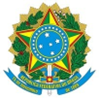 Ministério da Educação
Secretaria da Educação Profissional e Tecnológica
Instituto Federal de Educação, Ciência e Tecnologia Baiano
Pró-Reitoria de Pesquisa e Inovação
Coordenação Geral de Pós-GraduaçãoEdital nº 25 de 09 de março de 2023ANEXO VIIFormulário para impugnação do Edital n°. 25/2023, de 09 de março de 2023Eu                                                                                                               _,   CPF   nº   _                                                   _ apresento recurso contra o Edital n°. 25/2023, de 09 de março de 2023, junto à Comissão do Processo Seletivo 2023.1, responsável pelo processo seletivo para discentes do curso de Especialização em Ensino de Química e Física para o Ensino Médio, turma 2023.O Objeto de contestação refere-se ao item                                                     Justificativa fundamentada